Australian Network for Plant Conservation Inc.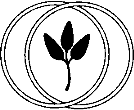 GPO Box 1777, Canberra, ACT, 2601, AustraliaTelephone: +61 (02) 6250 9509; Fax +61 (02) 6250 9599; Email: business@anpc.asn.au Website: http://www.anpc.asn.auABN 70 861 480 818ARTICLE SUBMISSION FORMContributing to Australasian Plant Conservation ISSN 1039–6500PLEASE ATTACH A COMPLETED AND SIGNED ARTICLE SUBMISSION FORM TO ALL ARTICLE SUBMISSIONS. ARTICLE SUBMISSION FORMS CAN BE COMPLETED ELECTRONICALLY OR BY HAND, AND SUBMITTED ELECTRONICALLY (i.e., as a pdf) OR BY POST TO THE ANPC OFFICE.Opinions expressed in this publication are those of the authors and are not necessarily those of the ANPCor its sponsors. Material presented in Australasian Plant Conservation may be copied for personal use or published for educational purposes, provided that any extracts are fully acknowledged. Where any material is credited to and/or copyright to another source we encourage that you contact the original source for permission to reprint.Article submission:Please complete this section if you are supplying an article for the APC bulletin.By submitting your manuscript to APC you agree that the reported research has followed an approved ethical methodology (if required), especially with regard to human subjects. Permit numbers should be reported after the acknowledgements section.Please note that APC article proofs are not provided to authors unless they are specifically requested. If you would like to receive the proof of your article before it is published please request this by writing a separate email directly to the Editor (editor@anpc.asn.au).The Australian Network for Plant Conservation (ANPC) is always looking for news and research stories to share. Please tick this box to give your permission for the ANPC to use the images and share the article you are submitting in our e-newsletter, on our website and on our social media channels. All images will be credited and information linked to published articles.Australian Network for Plant Conservation Inc.GPO Box 1777, Canberra, ACT, 2601, AustraliaTelephone: +61 (02) 6250 9509; Fax: +61 (02) 6250 9528; Email: business@anpc.asn.au Website: http://www.anpc.asn.auABN 70 861 480 818Name of AuthorLead Author Contact details:Name (please print): Email:Contact Phone:Other Author Name(s):Article Title:Volume/Edition Number: Refer to the article submission table at www.anpc.asn.au/apcUnless related to a specific theme we may, if space is tight, move general articles to the following issueImages provided (separately)?Note: Images will not be accepted if they are embedded into your text (MS Word) file.Your word file must specify the image file name either in-text, or within the list of figure captions at the end of your document. Please name the photo figure following the convention “Authorname_Photo1” or “Authorname_Fig1”(e.g., Smith_Fig1).Yes	NoImages size/resolution:Have you supplied your image(s) according to the print requirements (300dpi)?Yes	NoCharts/Graphs:Additional charts/graphs supplied (separately):Pending space available, our designer may illustrate a version suitable for our style with further approval required.Yes	NoDo you agree for the ANPC to adjust the artwork for further approval? (Authors approval of any adjustments will be sought before publication.)Please provide the best contact for the purpose of adjustments to the artwork:Yes	NoName (please print): Email:Contact Phone: